AFCEA Bonn e.V. Studienpreis 2024
Kernthesen der Arbeit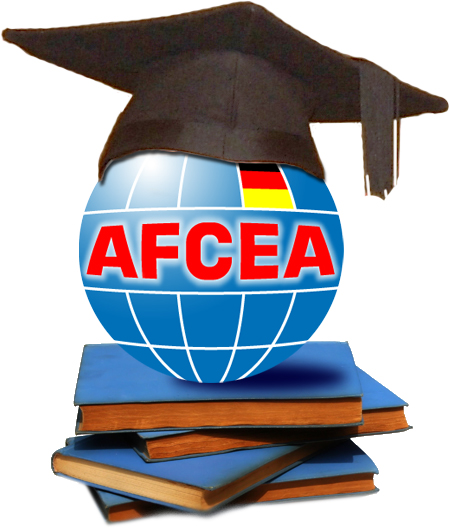 Titel der Arbeit:Tag der Einreichung:Hochschule:Verfasser/in:Betreuende/r Professor/in:Kurze Beschreibung (1 Seite !) der Kernthesen.   Was ist die Quintessenz der Arbeit?Kurze Beschreibung (1 Seite !) der Kernthesen.   Was ist die Quintessenz der Arbeit?